პროექტი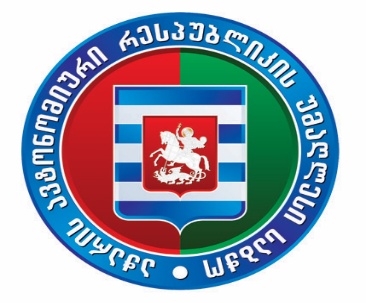 აჭარის ავტონომიური რესპუბლიკის უმაღლესი საბჭოს საკონსტიტუციო, იურიდიულ და საპროცედურო საკითხთა და ადამიანის უფლებათა დაცვის საკითხთა კომიტეტების ერთობლივი სხდომა16 მაისი 2023 წელი		                                                                                       16:00 სთ.                                    ბიუროს სხდომათა ოთახი დღის წესრიგიაჭარის ავტონომიური რესპუბლიკის 2022 წლის რესპუბლიკური ბიუჯეტის შესრულების წლიური ანგარიში.ინიციატორი: აჭარის ავტონომიური რესპუბლიკის მთავრობამომხსენებელი: აჭარის ავტონომიური რესპუბლიკის ფინანსთა და ეკონომიკის მინისტრი - ჯაბა ფუტკარაძე